Lampiran 1: Halaman JudulPROPOSAL RESEARCH BASED POLICY GRANT (Times New Roman size 12pt, all caps, bold, centered)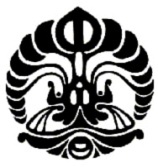 Judul Riset(Times New Roman size 12 pt, bold, centered)Nama Pengusul(Times New Roman size 12 pt, bold, centered)NIP/NUP(Times New Roman size 12 pt, bold, centered)Fakultas Pengusul(Times New Roman size 12 pt, bold, centered)Universitas Indonesia(Times New Roman size 12 pt, bold, centered)Tahun 2020Lampiran 2: Lembar PengesahanLEMBAR PENGESAHANRESEARCH BASED POLICY GRANTJudul Riset			: 							Rumpun Ilmu		: 							Fakultas			: 							Pengusul			Nama Lengkap		:								NIP/NUP/NIDN 		: 							Jabatan Fungsional	: 							Program Studi		: 							Nomor HP			: 							Alamat surel (e-mail)	: 							Anggota (1)Nama Lengkap		: 							Jabatan			: 							 Alamat surel (e-mail)	: 							Institusi			: 							Anggota (2)NamaLengkap		: 							Jabatan			: 							Alamat surel (e-mail)	: 							Institusi			: 							Total biaya yang diusulkan	: 							Biaya tahun I			: 							Biaya tahun II			: 							Biaya tahun III		: 							Depok, 		2020Menyetujui.Dekan FakultasTanda tangan dan Cap(Nama lengkap & gelar)NIP/NUPLampiran 3: Substansi RisetLampiran 4: Tempat dan Jadwal RisetTempat RisetJadwal KegiatanTahun ITahun IITahun IIILampiran 5: Rencana Anggaran Biaya (RAB) dan rinciannyaLampiran 6: Data Diri Periset Utama dan AnggotaIdentitas DiriPublikasi IlmiahTerindeks Scopus (3 Tahun Terakhir)Pengalaman dalam menyusun Naskah Akademik/Policy Brief (3 Tahun Terakhir)Semua data yang saya isikan dan tercantum dalam biodata ini adalah benar dan dapat dipertanggungjawabkan untuk memenuhi salah satu persyaratan dalam pengajuan usulan proposal Research Based Policy Grant 2020.Depok,			2020Pengusul,Tanda Tangan(Nama Lengkap)Lampiran 7: Surat Pernyataan Periset UtamaSURAT PERNYATAAN PERISET UTAMAYang bertanda tangan di bawah ini:Nama	: ………………………………………………………………….Tempat/Tanggal Lahir	: ………………………………………………………………….NIP/NUP	: ………………………………………………………………….Program Studi/Fakultas	: ………………………………………………………………….Alamat	: ………………………………………………………………….dengan ini menyatakan sejujurnya bahwa usulan riset saya dengan judul:yang diajukan dalam Skema 				 bersifat original dan belum pernah dibiayai oleh lembaga/instansi lain. Saya bersama tim periset bersedia mengikuti seluruh tahapan dan melaporkan hasil riset sesuai target luaran wajib.Bilamana di kemudian hari ditemukan ketidaksesuaian dengan pernyataan ini, maka saya bersedia dituntut dan diproses sesuai dengan ketentuan yang berlaku dan mengembalikan seluruh biaya riset yang sudah diterima ke kas Universitas Indonesia.Demikian pernyataan ini dibuat dengan sesungguhnya dan dengan sebenar-benarnya tanpa adanya unsur paksaan dari siapapun.				Dibuat di:………………………………………				Pada Tanggal:…………..…………………2020Mengetahui,						        Yang membuat pernyataan						                (METERAI Rp.6000)Wakil Dekan I							Nama Periset UtamaNIP/NUP………………………….					NIP/NUP…………………..Lampiran 8: Surat Pernyataan Periset AnggotaPERNYATAAN KESEDIAAN IKUT SERTA DALAM RISET(Khusus bagi Periset Anggota)Yang bertanda tangan di bawah ini:Nama	: ………………………………………………………………….Tempat/Tanggal Lahir	: ………………………………………………………………….NIP/NUP/NPM	: ………………………………………………………………….Unit Kerja	: ………………………………………………………………….Alamat	: ………………………………………………………………….Dengan ini menyatakan kesediaan untuk ikut serta sebagai periset anggota dan meluangkan waktu untuk berkontribusi dalam riset yang diusulkan oleh………………………dengan judul ……………………………………………… Apabila saya ternyata di kemudian hari tidak memenuhi kesediaan yang telah disebutkan di atas, maka saya bersedia diberhentikan keikutsertaannya dari riset tersebut.Demikian pernyataan ini dibuat dalam keadaan sadar dan tanpa ada unsur paksaan dari siapapun.				Dibuat di:………………………………………				Pada Tanggal:…………..…………………2020						          Yang membuat pernyataan						               (METERAI Rp.6000)							Nama Periset Anggota							NIP/NUP………………Lampiran 9: Surat Pernyataan (dukungan) dari Mitramenggunakan kop surat institusi mitraberisikan kesediaan bekerja sama dalam riset. adanya dukungan pendanaan oleh mitra menjadi nilai tambah dari usulan.Mengetahui,Wakil Dekan I(Nama lengkap & gelar)NIP/NUPPengusul(Nama lengkap & gelar)NIP/NUPAbstrak ( max 200 kata)Pada alinea pertama: deskripsi State of the Art terkait dengan judul, rumusan State of the Art yang dilatarbelakangi permasalahan kebijakan yang terjadi saat ini;Pada alinea kedua: menyampaikan kegiatan riset yang akan dilaksanakan;Pada alinea ketiga: mendeskripsikan naskah akademik dan policy brief.Deskripsi riset (5 halaman)Bagian ini sekurang-kurangnya menjelaskan rancangan riset kebijakan berbasis evidence yang akan dilakukan meliputi antara lain: Latar Belakang, Jelaskan alur pikir pemilihan topik, masalah, metode, ruang lingkup, batasan, asumsi, tujuan umum riset, dan urgensi (keutamaan) riset; Studi Literatur terkini dan relevan;Metodologi riset, Jelaskan pendekatan yang dipakai, desain, konsep, definisi kerja, hipotesis riset (jika ada), sumber, jumlah sampel, teknik pengumpulan data, dan teknik analisis data. Riset juga dilengkapi dengan bagan alir penelitian yang menggambarkan kegiatan riset yang akan dikerjakan. Bagan penelitian harus dibuat secara sistematis mencakup input, process, output, dan outcome sesuai dengan indikator capaiannya. Deskripsi naskah akademik dan policy brief (Output)Sekurang-kurangnya memuat:Pemetaan (Mapping) kebijakan yang relevan;Evaluasi Kebijakan saat ini;Usulan Kebijakan (Naskah Akademik dan Policy Brief) untuk rekan pengguna/mitra (kementerian dan lembaga negara baik di tingkat pusat atau daerah).Sistematika penulisan Naskah Akademik mengacu pada Undang-Undang Republik Indonesia Nomor 12 tahun 2011 tentang Pembentukan Peraturan Perundang-undangan.Sistematika Policy Brief adalah sebagai berikut:Ringkasan Eksekutif (Executive Summary)Pendahuluan (Introduction)Pendekatan dan Hasil Analisis (Approach and Results)Simpulan (Conclusion)Implikasi dan Rekomendasi (Implication and Recommendations)Deskripsi mitra/ rekan penggunaTuliskan mitra/rekan pengguna naskah akademikReferensiNoTempatAktivitasWaktu12NoKegiatan2020202020202020202020202020NoKegiatan6789101112123dstNoKegiatan20212021202120212021202120212021202120212021NoKegiatan1234567891011123dstNoKegiatan20222022202220222022202220222022202220222022NoKegiatan1234567891011123dstJudul Riset: 						Periset Utama: 						Fakultas: 						DeskripsiBiayaBiayaBiayaDeskripsiTahun ITahun IITahun IIIBiaya PerjalananBiaya Bahan Habis PakaiBiaya Operasional LainnyaTotalDeskripsiJustifikasi PemakaianKuantitasHarga Satuan(Rp)Biaya (Rp)Biaya (Rp)Biaya (Rp)Biaya (Rp)Biaya (Rp)Biaya (Rp)DeskripsiJustifikasi PemakaianKuantitasHarga Satuan(Rp)Tahun ITahun ITahun IITahun IITahun IIITahun IIIBiaya PerjalananBiaya PerjalananBiaya PerjalananBiaya PerjalananBiaya hidupTiket pesawatAsuransi perjalananDokumen imigrasi
(paspor, visa dll.)SUBTOTAL (Rp)SUBTOTAL (Rp)SUBTOTAL (Rp)SUBTOTAL (Rp)Biaya Bahan Habis PakaiBiaya Bahan Habis PakaiBiaya Bahan Habis PakaiBiaya Bahan Habis PakaiAnalisis DataBahan LaboratoriumSUBTOTAL (Rp)SUBTOTAL (Rp)SUBTOTAL (Rp)SUBTOTAL (Rp)Biaya Operasional LainnyaBiaya Operasional LainnyaBiaya Operasional LainnyaBiaya Operasional LainnyaATKFotokopiSUBTOTAL (Rp)SUBTOTAL (Rp)SUBTOTAL (Rp)SUBTOTAL (Rp)SUBTOTAL (Rp)Total Anggaran (Rp)Total Anggaran (Rp)Total Anggaran (Rp)Total Anggaran (Rp)Total Anggaran (Rp)1Nama Lengkap (dengan gelar)2Jenis KelaminLaki-laki/ Perempuan3Fakultas/ Sekolah dan Prodi4NIP/NUP5E-mail6Nomot Telepon/HPNo.JudulBentuk (Jurnal, Prosiding, Book Chapter, dll)Volume/ Nomor/TahunPosisi(First /Co-/Corresponding Author)123No.JudulMitraSumber DanaTahun123